CURRICULUM VITAE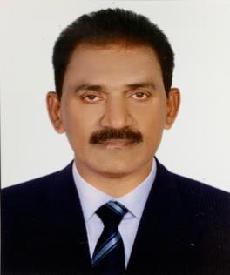 POST APPLIED FOR – MOTORCYCLE DRIVEREmail – saleem-399719@2freemail.com Mobile no – 0504753686OBJECTIVE:-A suitable position with an organization where I can utilize the best of my skills and abilities that fit to my education skills and experience a place where an encouraged and permitted to be an active participant as well vital contribute on development of the company.PERSONAL PROFILES:-Date of Expiry	:	16/05/2023Visa Status	:	Employment VisaDRIVING LICENSE DETAILSGraduate in Bachelor of Science (B.Sc Bzc)PERSONAL SKILLS1 Good Communication Skills2 Dedication toward work3 Prepared to work long hours on delivery daysDUTIES:Delivering friendly and professional service to customersDriving safely whilst obeying all traffic laws and regulations.Making deliveries to our business premises and customers homes.Maintain driving focused attitude at all times.Comply with country rules and policies on health safety etcEXPEREINCE :1 ) Worked With Omrol Al Khayyam Restaurant Sharjah Deliver Driver for 2 Years2 ) Worked with Resolution Graphics Center Sharjah as a messenger for 4 Years3) Working in a Group of company Since 2014 Till DateCONCLAUSION AND DECLARATION:I hereby certify that the above mention statement is correct and true the best of my knowledge and belief.SALEEMNAMENAME:SALEEMDATE OF BIRTHDATE OF BIRTH:05/04/1963NationalityNationality:INDIANReligionReligion:ISLAMMarital statusMarital status:MarriedLanguages KnownLanguages Known:English , Arabic ,Hindi ,Urdu ,TeluguPASSPORT DETAILS:-Date Of IssueDate Of Issue:17/05/2013Driving License:Valid UAE D/L No 1Date Of Issue:31/10/2005Date Of Expire:31/10/2025EDUCATIONAL QUALIFCATION